Dear Sir/Madam,1	Further to TSB Circular 72 of 17 December 2013, I hereby inform you that 34 Member States participating in the last meeting of Study Group 2, approved the text of a draft new ITU-T Recommendation during its Plenary session held on 6 June 2014.2	The title of the new ITU-T Recommendation which was approved is:Annex A to Recommendation ITU-T E.161 : Arrangement of digits, Korean character set and symbols3	Available patent information can be accessed on-line via the ITU-T Website.4	The text of the pre-published Recommendation will soon be available on the ITU-T Website.5	The text of this Recommendation will be published by ITU as soon as possible.Yours faithfully,Malcolm Johnson
Director of the Telecommunication
Standardization BureauTelecommunication Standardization
BureauTelecommunication Standardization
Bureau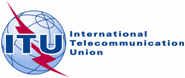 Geneva, 4 July 2014Ref:TSB Circular 104COM 2/JZ-	To Administrations of Member States of the Union-	To Administrations of Member States of the UnionTel:+41 22 730 5855-	To Administrations of Member States of the UnionFax:+41 22 730 5853-	To Administrations of Member States of the UnionE-mail:tsbsg2@itu.int Copy:-	To ITU-T Sector Members;-	To ITU-T Associates;-	To ITU-T Academia;-	To the Chairman and Vice-Chairmen of Study Group 2;-	To the Director of the Telecommunication Development Bureau;-	To the Director of the Radiocommunication BureauSubject:Approval of new Annex A to Recommendation ITU-T E.161Approval of new Annex A to Recommendation ITU-T E.161